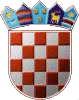 REPUBLIKA HRVATSKAKRAPINSKO ZAGORSKA ŽUPANIJA      OPĆINA VELIKO TRGOVIŠĆEKomisija za dodjelu učeničkih i studentskih 		stipendijaKLASA: 024-01/23-03/416URBROJ: 2140-30-01/05-23-5Veliko Trgovišće, 15.11.2023.BODOVNA  LISTA ZAHTJEVA  PODNESENIH  ZA OSTVARIVANJE PRAVA  NA STUDENTSKU    STIPENDIJU  U   AKADEMSKOJ    GODINI  2023./2024.Pravo na stipendiju koja se isplaćuje iz Proračuna  Općine Veliko Trgovišće  ne mogu ostvariti dva ili više natjecatelja iz iste obitelji niti natjecatelj koji prima stipendiju ili novčanu pomoć iz nekog drugog izvora.  Slijedom toga sa bodovne liste izuzima se Antonio Petak i Matej Seljan.PRAVO NA STIPENDIJU OSTVARUJU NATJECATELJI OD REDNOG BROJA 1 DO ZAKLJUČNO SA REDNIM BROJEM  30 IZUZEV GORE IMENOVANIH STUDENATA.Na objavljenu listu može se izjaviti prigovor Općinskom  načelniku  u roku osam dana  od dana objave iste. U istom roku može se izvršiti i uvid u  natječajnu dokumentaciju.	Lista se objavljuje na oglasnoj ploči Općine sa danom   15.11.2023.g.. 							PREDSJEDNICA KOMISIJE							      Štefica Kukolja, ing.građ.Red.br.Ime i prezimeOstvareni broj bodova1.LAURA MEGLIĆDubrovčan 41602.KATARINA SLAKOPERBezavina 28553.KARLA PAVLINIĆDubrovčan 151504.SILVIJA  PETAKStjepana Radića 88505.LUCIJA SELJAN Stjepana Radića 23506.LOVRO GORUPIĆDubrovčan 168 b357.ALEN KANCELJAKDružilovec 80358.KARLO SINKOVIĆDubrovčan 173 c359.MAGDALENA KRIŽNIKAugusta Šenoe 13010.LUCIJA ŠIPEKKardinala Stepinca 93011.LUKA IVEKOVIĆUl. Hrv. Mučenika 8 a3012.NIKOLINA ČARŽAVEC Dubrovčan 1772513.     LUKA SELJANDružilovec 302514.MAGDALENA MILOŠEVIĆNikole Tesle 42515.PAULA ŽIGMANDružilovec 22 b 2516.DAVID ERŽENJalšje 542017.MATEJ SELJANDružilovec 302018.GABRIJELA OČIĆ Jalšje 57 a2019.ANA JUGAugusta Šenoe 12020.LARISA FINGERHorvatska ulica 10 a1521.IVAN JANĐELDružilovec 20 a1522.ANTONIO PETAKStjepana Radića 881523.DARIO PLEŠKODubrovčan 711524.LAURA KRALJLjudevita Gaja 4 c1025.LUCIJA TIŠLJARRavnice  62 a1026.TOMISLAV SMILJANIĆDubrovčan 71 b1027.MARTA ČREPAKRavnice 541028.VALENTINA KOKOTMrzlo Polje 821029.JURICA – RENATO BOGOVIĆDubrovčan 118 a030.EMA MEDVEDECMrzlo Polje 680